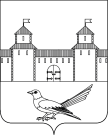 от 06.12.2016 № 2136-пО присвоении почтового адреса жилому помещению (дому)	Руководствуясь статьей 16 Федерального закона от 06.10.2003 №131-ФЗ «Об общих принципах организации местного самоуправления в Российской Федерации», постановлением Правительства Российской Федерации от 19.11.2014 №1221 «Об утверждении Правил присвоения, изменения и аннулирования адресов», постановлением администрации Сорочинского городского округа Оренбургской области от 01.07.2016 №1046-п «Об утверждении Положения о порядке присвоения, изменения и аннулирования адресов на территории Сорочинского городского округа Оренбургской области», статьями 32, 35, 40 Устава муниципального образования Сорочинский городской округ Оренбургской области, кадастровой выпиской о земельном участке от 18.11.2016 №56/16-656856, выпиской из похозяйственной книги о наличии у гражданина права на дом от 16.11.2016, выпиской из единого государственного реестра прав на недвижимое имуществом и сделок с ним, удостоверяющая проведенную государственную регистрацию прав от 25.10.2016,техническим планом здания от 25.08.2016, подготовленным ФГУП «Ростехинвентаризация-Федеральное БТИ»и поданным заявлением (вх.№Из-1681 от28.11.2016), администрация Сорочинского городского округа Оренбургской области постановляет: Присвоить жилому помещению (дому) общей площадью 85,0 кв.м., расположенному на земельном участке с кадастровым номером 56:30:0402001:432, почтовый адрес: Российская Федерация, Оренбургская область, Сорочинский городской округ, пос. Гамалеевка-1, ул. Колхозная, д. 23.Контроль за исполнением настоящего постановления возложить на  главного архитектора муниципального образования Сорочинский городской округ Оренбургской области  Крестьянова А.Ф.Настоящее постановление вступает в силу со дня подписания и подлежит размещению на Портале муниципального образования Сорочинский городской округ Оренбургской области.Глава муниципального образования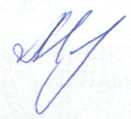 Сорочинский городской округ                                                        Т.П. МелентьеваРазослано: в дело, прокуратуре, Управлению архитектуры, заявителю, на Портал МО Сорочинский городской округ, ОУФМСАдминистрация Сорочинского городского округа Оренбургской областиП О С Т А Н О В Л Е Н И Е